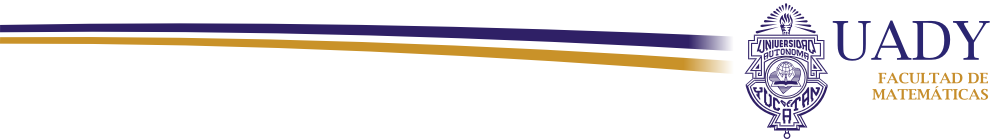 PROFESOR: GRADO Y NOMBRE L.M. Celia Beatriz Villanueva Novelo
Secretaria Administrativa

Por este medio le informo que el horario en el cual realizaré mis labores en esta Facultad de Matemáticas durante el período semestral comprendido del 6 de enero al 15 de julio de 2014, será el siguiente:HORARIO ACADÉMICO: IMPARTICIÓN DE CLASESHORARIO ACADÉMICO: IMPARTICIÓN DE CLASESHORARIO ACADÉMICO: IMPARTICIÓN DE CLASESHORARIO ACADÉMICO: IMPARTICIÓN DE CLASESHORARIO ACADÉMICO: IMPARTICIÓN DE CLASESHORARIO ACADÉMICO: IMPARTICIÓN DE CLASESASIGNATURALUNESMARTESMIÉRCOLESJUEVESVIERNESHORARIO ACADÉMICO: REUNIONESHORARIO ACADÉMICO: REUNIONESHORARIO ACADÉMICO: REUNIONESHORARIO ACADÉMICO: REUNIONESHORARIO ACADÉMICO: REUNIONESHORARIO ACADÉMICO: REUNIONESHORARIOLUNESMARTESMIÉRCOLESJUEVESVIERNESASESORÍASTUTORÍASREUNIÓN DE CUERPOS ACADÉMICOSHORARIO ADMINISTRATIVO*HORARIO ADMINISTRATIVO*HORARIO ADMINISTRATIVO*HORARIO ADMINISTRATIVO*HORARIO ADMINISTRATIVO*HORARIO ADMINISTRATIVO*MATUTINO VESPERTINO *La suma de las horas, es la contratada por la institución.Firma del profesor solicitante: ________________________VoBo.


L.M. Celia Beatriz Villanueva Novelo
Secretaria Administrativa